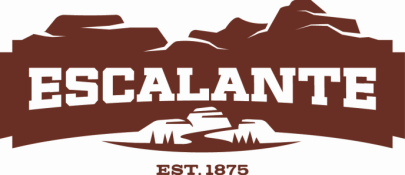 ESCALANTE CITY                  56 NORTH 100 WEST ▪ P.O. BOX 189 ▪ ESCALANTE, UT 84726                                                   Phone: (435) 826-4644 ▪ FAX: (435) 826-464210.54.100 APPLICATION FOR APPROVAL OF PRELIMINARY PLAT(ESCALANTE CITY SUBDIVISION ORDINANCE, CHAPTER 10-54-100)SUBDIVISION ________________________________________________________________TO ESCALANTE CITY PLANNING COMMISSION, DATE ________________/_______/_______Submitted for approval is the Preliminary Plat for the _______________________________Subdivision. Attached are:A. EIGHT (8) COPIES OF SUBMITTED PRELIMINARY PLAT PLANS, WITH;B. DESCRIPTION; 			REFERENCE                                                            ENCLOSED YES/NO   1. Name (EZC 10.54.100 paragraph A,1)                                                                          	 ____/____   2. Location Description (EZC 10.54.100 paragraph A,2)                                                    	____/____   3.Names of Owners (EZC 10.54.100 paragraph A,3)           	                        		____/____   4. Date of Preparation & North Arrow (EZC 10.54.100 paragraph A,4)                                 ____/____   5. Drawing of Size Scale (EZC 10.54.100 paragraph A,5)           		                        	____/____C. EXISTING CONDITIONS;   1. Monument Location (EZC 10.54.100 paragraph B,1)                                                 	____/____   2. Acreage & Boundaries (EZC 10.54.100 paragraph B,2)    		                            	____/____   3. Notary Public Acknowledgment (EZC 10.54.100 paragraph B,3)                                	____/____   4. All Property In Tact With Subdivision (EZC 10.54.100 paragraph B,4)                         	____/____    5. Location of Wells and Reservoirs (EZC 10.54.100 paragraph B,5)                                 	 ____/____   6. Location of Water-mains, Sewers, Culverts (EZC 10.54.100 paragraph B,6)                     ____/____    7. Location of Ditches, Canals Water-Ways (EZC 10.54.100 paragraph B,7)                          ____/____    8. Boundary Lines of Adjacent Land Showing Ownership (EZC 10.54.100 paragraph B,8) ____/____   9. Contour Lines Not Greater Than five (5) Feet   					____/____D. PROPOSED LAND   1. Layout of Streets (EZC 10.54.100 C,1)                                     				____/____         2. Layout of Lots (EZC 10.54.100 C,2) 			                                             	____/____   3. Parcels of Land Intended for Public/Private Use (EZC 10.54.100 C,3)                            	____/____   4. Set Back Lines (EZC 10.54.100 C,4)                            					____/____   5. Easements (EZC 10.54.100 C,5)                            					____/____   6. Typical Street Cross Sections (EZC 10.54.100 C,6)                            			____/____   7. Grading and Drainage Plan (EZC 10.54.100 C,7)                            			____/____   8. Approximate Radius of Centerline Curves (EZC 10.54.100 C,8)                            	____/____   9. Location of Utility Lines (EZC 10.54.100 C,9)                            				____/____  10. Agreements with Adjoining Property Owners (EZC 10.54.100 C,10)                            	____/____This has been an abbreviated check list for CHAPTER 10.54.100 PRELIMINARY PLAT. Refer to that chapter for a more in-depth explanation.____________________________________________				___________________SUBDIVIDER/DEVELOPER                                                                                                    PHONE NUMBER________________________________________________________________________________ADDRESS    	_____________________________________________________________________________________ CITY, STATE                            							 ZIP____________________________________________BY